Вести из МОУ Деяновская ОШЭкологический урок в 7 классе«Красная книга»Основное содержание: проблема сокращения разнообразия видов. Антропогенные факторы, представляющие наибольшую угрозу существованию  животных. Сохранение видового разнообразия. Красные книги различных уровней.Виды деятельности учащихся: составление Красной книги Нижегородской области. Заполнение опросного листа. Формы работы: индивидуальная работа с последующим обсуждением.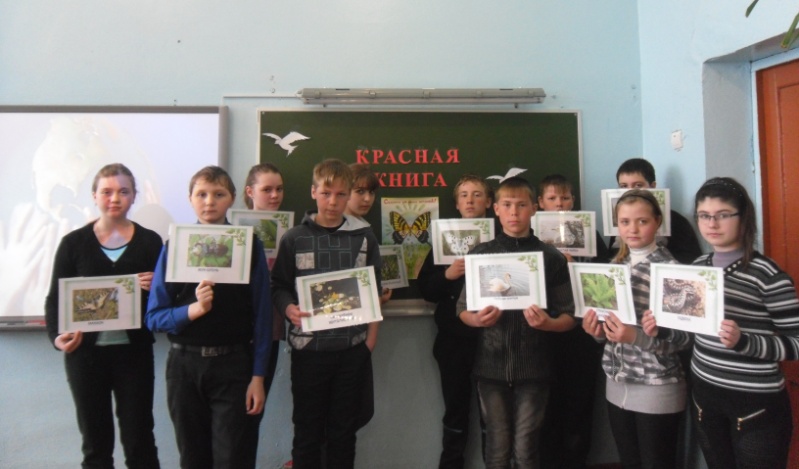 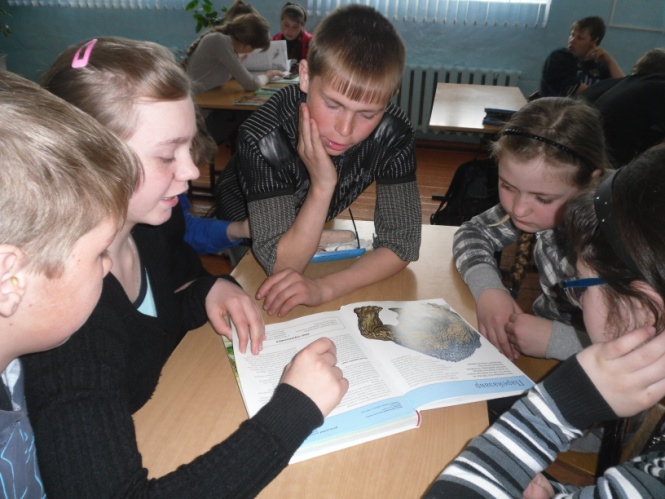 Экологический урок в 8 классе «За чистоту родного края». Основное содержание: знакомство с основными видами пропаганды экологических знаний. Роль средств массовой информации в повышении экологической грамотности населения.Виды деятельности учащихся: подготовка текста выступления по радио, заметка в газету, мини сценария на экологическую тему, эскиза демонстрационного стенда. Формы работы: работа в группах по два человека с последующим обсуждением.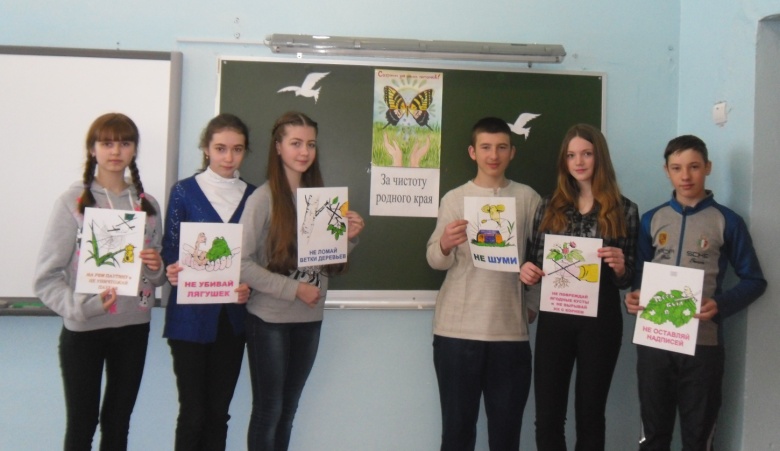 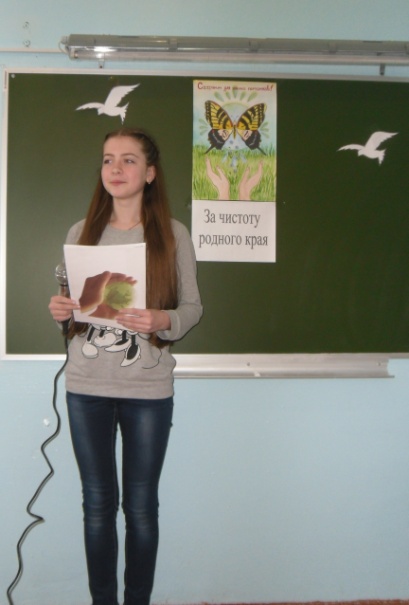 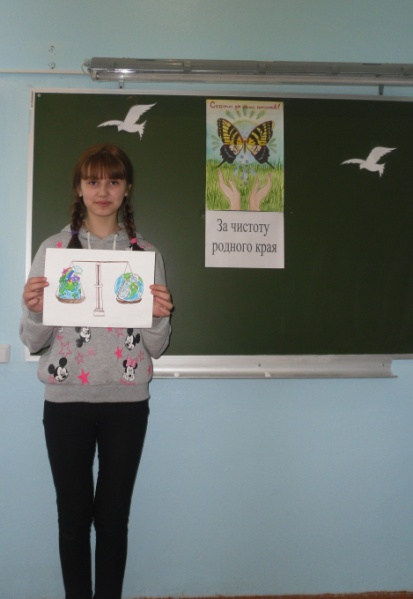 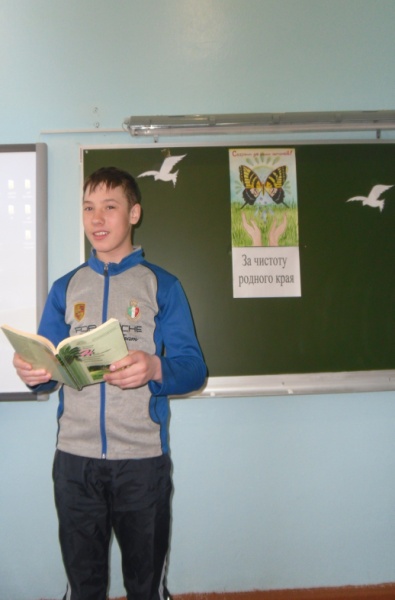 Экологический урок в 9 классе «Экологический бумеранг».Основное содержание: Экологическая проблема - глобальная проблема современности. Возникновение экологический затруднений, вызываемых плохим знанием законов, принципов и правил природопользования, игнорированием экологических ограничений в развитии общества («экологический бумеранг»).Виды деятельности учащихся: Поиск наиболее убедительных доказательств необходимости первоочередного решения экологических проблем.Формы работы: индивидуальная работа, работа в группах по два человека, с последующим обсуждением.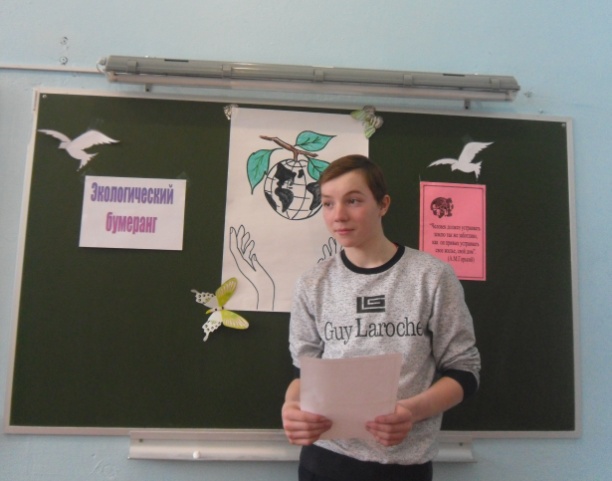 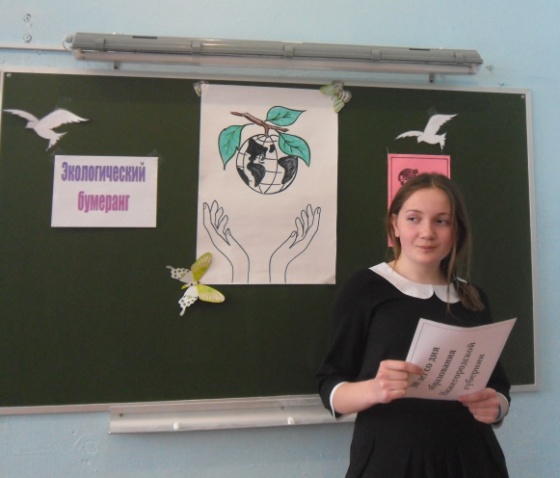 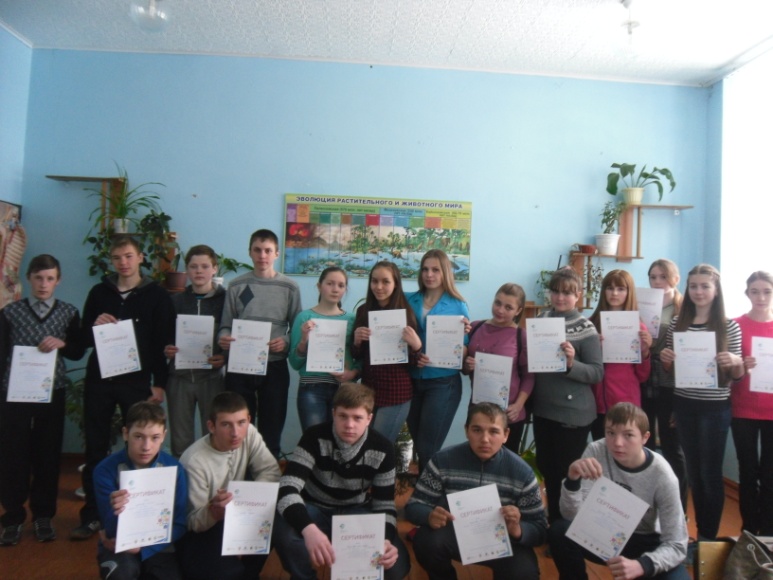 